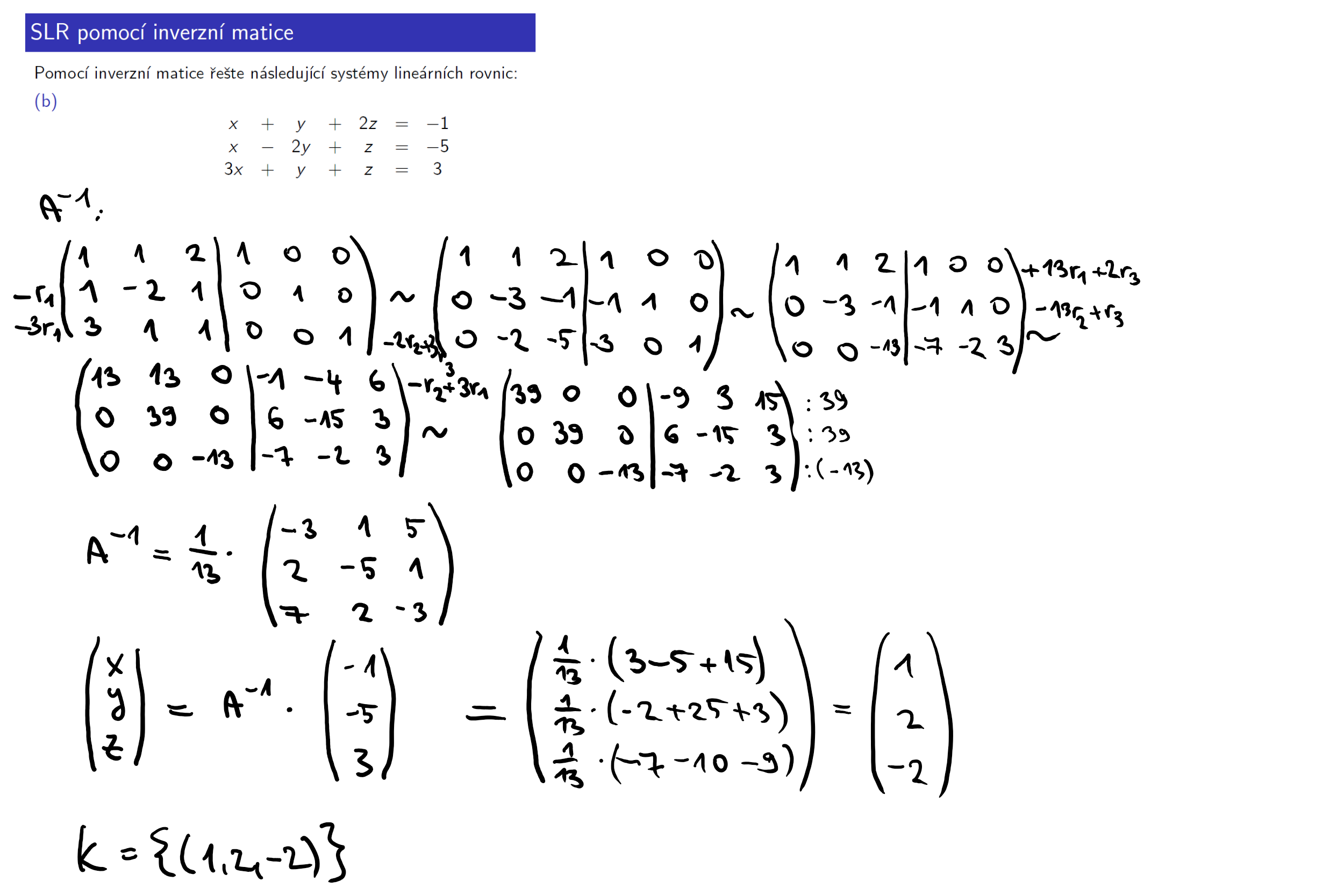 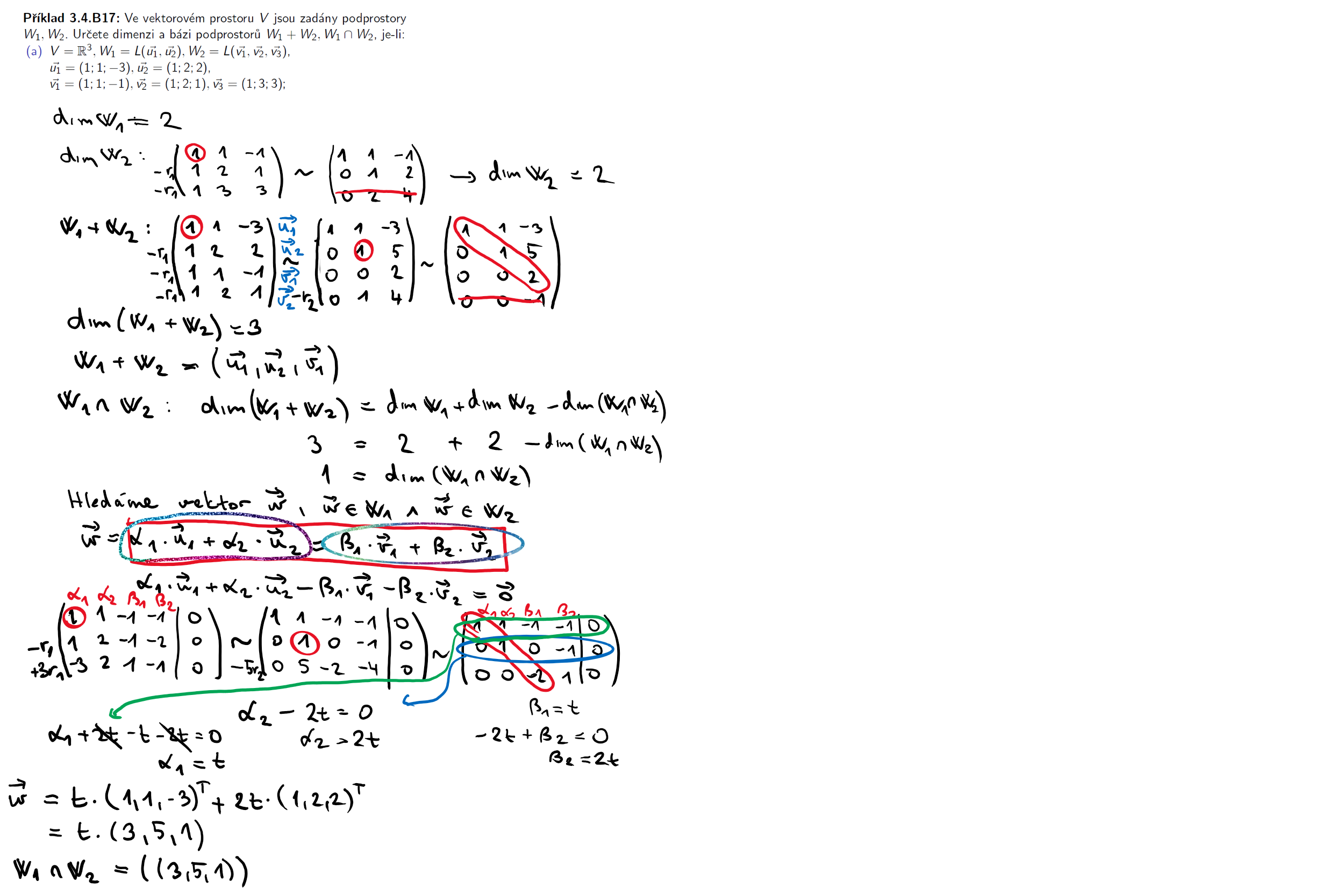 ;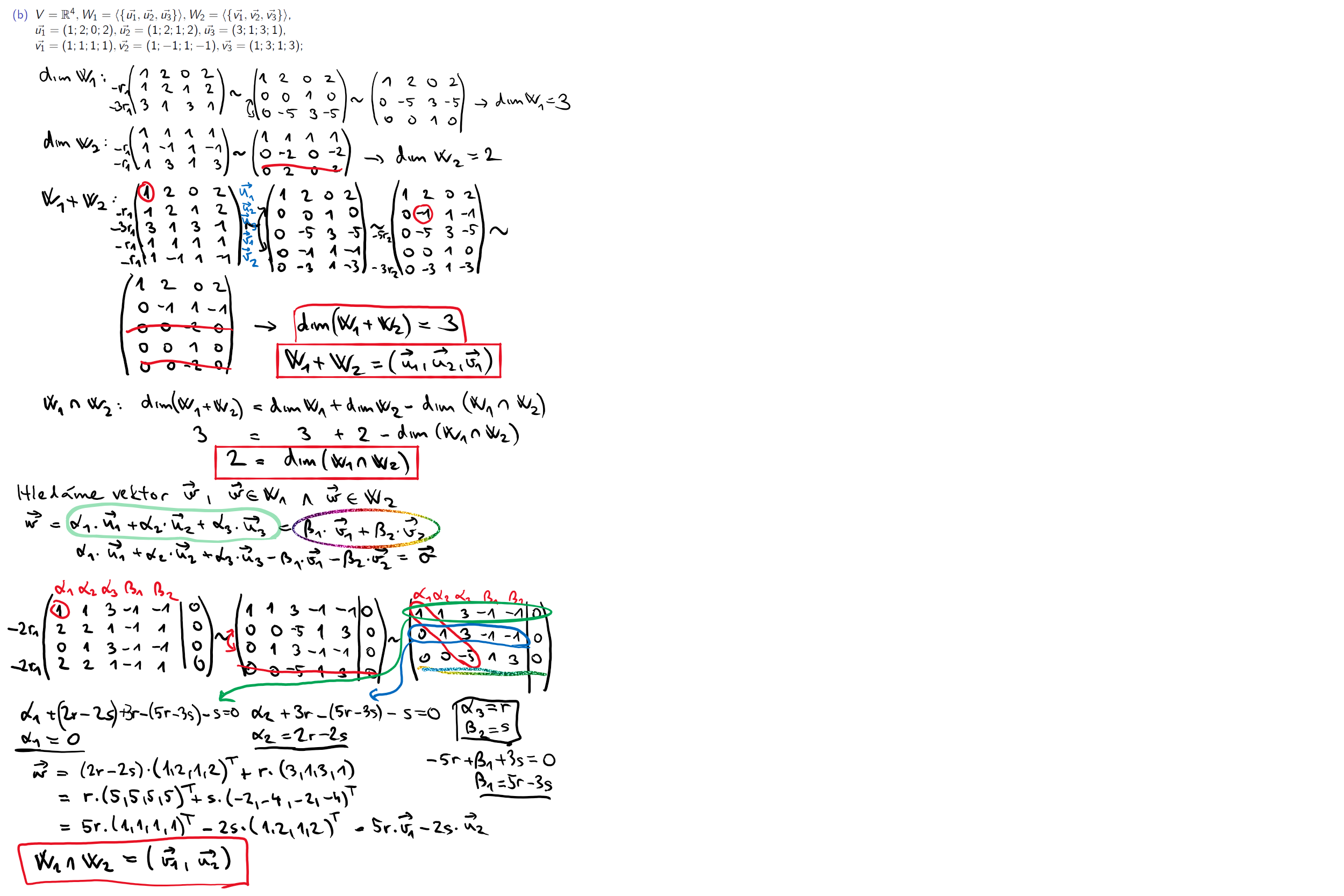 